JaniceJanice.347838@2freemail.com 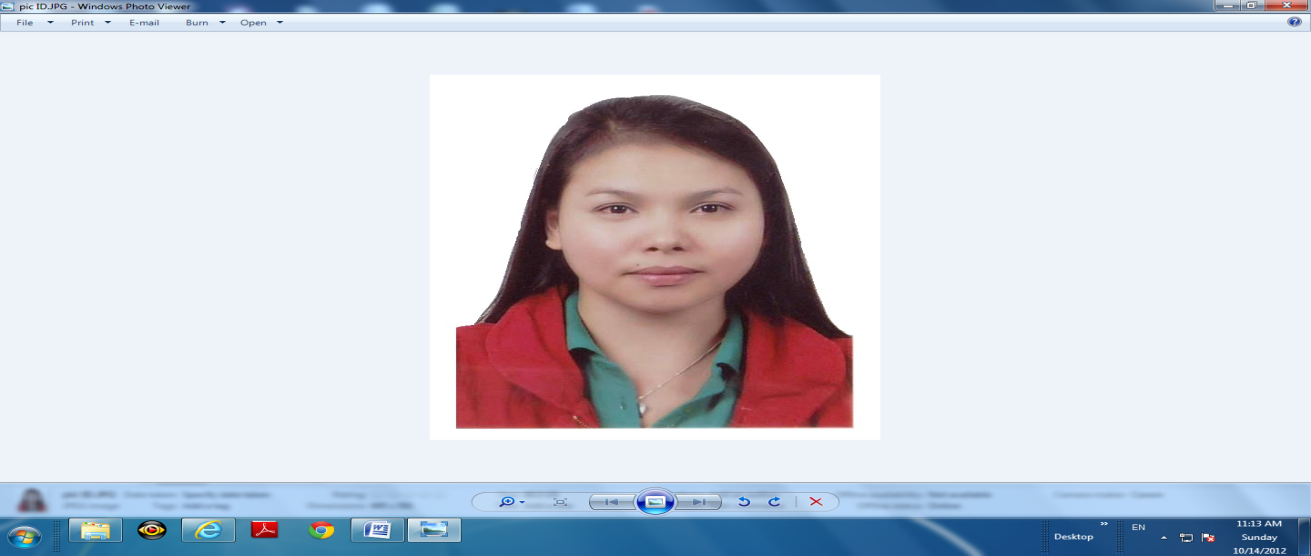 